Об утверждении Порядка осуществления бюджетных инвестиций в объекты муниципальной собственности сельского поселения Улу-Телякский сельсовет муниципального района Иглинский район Республики БашкортостанВ соответствии со статьей 79 Бюджетного кодекса Российской Федерации,  статьей 16 Положения о бюджетном процессе в сельском поселении Улу-Телякский сельсовет муниципальном районе Иглинский  район Республики Башкортостан, утвержденного Решением Совета сельского поселения Улу-Телякский сельсовет муниципального района Иглинский  район Республики Башкортостан от №102, администрация сельского поселения Улу-Телякский сельсовет муниципального района Иглинский район Республики Башкортостан ПОСТАНОВЛЯЕТ:1. Утвердить прилагаемый Порядок осуществления бюджетных инвестиций в объекты муниципальной собственности сельского поселения Улу-Телякский сельсовет муниципального района Иглинский район Республики Башкортостан.2.Контроль за исполнением настоящего постановления оставляю за собой.	Глава сельского поселения                                                                 Р.Р. ЧингизовУтвержденпостановлением администрациисельского поселения Улу-Телякский сельсовет муниципального района Иглинский Республики Башкортостанот 22 ноября  2021 г. № 02-06-33Порядок осуществления бюджетных инвестиций в объекты муниципальной собственности сельского поселения Улу-Телякский сельсовет муниципального района Иглинский район Республики БашкортостанI. Общие положения1. Настоящий Порядок устанавливает правила осуществления бюджетных инвестиций в форме капитальных вложений в объекты капитального строительства, находящиеся в муниципальной собственности сельского поселения Улу-Телякский сельсовет муниципального района Иглинский район Республики Башкортостан, в том числе в целях подготовки обоснования инвестиций и проведения его технологического и ценового аудита, или в приобретение объектов недвижимого имущества в муниципальную собственность сельского поселения Улу-Телякский сельсовет муниципального района Иглинский район Республики Башкортостан за счет средств бюджета сельского поселения Улу-Телякский сельсовет муниципального района Иглинский район Республики Башкортостан (далее - бюджетные инвестиции, муниципальная собственность), в том числе условия передачи Администрацией сельского поселения Улу-Телякский сельсовет муниципального района Иглинский район Республики Башкортостан (далее - Администрация) муниципальным бюджетным, автономным учреждениям сельского поселения Улу-Телякский сельсовет муниципального района Иглинский район Республики Башкортостан (далее - учреждения), муниципальным унитарным предприятиям сельского поселения Улу-Телякский сельсовет муниципального района Иглинский район Республики Башкортостан, в том числе казенным (далее - предприятия), в отношении которых Администрация осуществляет функции и полномочия учредителя, полномочий муниципального заказчика по заключению и исполнению от имени сельского поселения Улу-Телякский сельсовет муниципального района Иглинский район Республики Башкортостан муниципальных контрактов в соответствии с настоящим Порядком, а также порядок заключения соглашений о передаче указанных полномочий.2. Осуществление бюджетных инвестиций в ходе исполнения бюджета сельского поселения Улу-Телякский сельсовет муниципального района Иглинский район Республики Башкортостан (далее – бюджет сельского поселения) в объекты, по которым принято решение о предоставлении субсидий, предусмотренное пунктом 2 статьи 78.2 Бюджетного кодекса Российской Федерации, не допускается, за исключением случая, указанного в абзаце втором настоящего пункта.При исполнении бюджета сельского поселения допускается предоставление бюджетных инвестиций в объекты муниципальной собственности, по которым принято решение о предоставлении субсидий, предусмотренное пунктом 2 статьи 78.2 Бюджетного кодекса Российской Федерации, в случае изменения в установленном порядке типа учреждения или организационно-правовой формы предприятия, являющихся получателями субсидий, на муниципальное казенное учреждение сельского поселения Улу-Телякский сельсовет муниципального района Иглинский район Республики Башкортостан после внесения соответствующих изменений в указанное решение о предоставлении субсидий на осуществление капитальных вложений в указанные объекты с внесением соответствующих изменений в ранее заключенные учреждением либо предприятием договоры в части замены стороны договора - учреждения либо предприятия на муниципальное казенное учреждение сельского поселения Улу-Телякский сельсовет муниципального района Иглинский район Республики Башкортостан и вида договора - гражданско-правового договора учреждения либо предприятия на муниципальный контракт.Объем предоставляемых бюджетных инвестиций должен соответствовать объему бюджетных ассигнований, предусмотренному на соответствующие цели муниципальной адресной инвестиционной программой (далее – МАИП). Бюджетные инвестиции в целях подготовки обоснования инвестиций и проведения его технологического и ценового аудита осуществляются в случае, если подготовка обоснования инвестиций для объекта капитального строительства в соответствии с законодательством Российской Федерации является обязательной.4. Объекты капитального строительства, созданные в результате осуществления бюджетных инвестиций, или объекты недвижимого имущества, приобретенные в муниципальную собственность в результате осуществления бюджетных инвестиций, закрепляются в установленном порядке на праве оперативного управления или хозяйственного ведения за учреждениями и предприятиями с последующим увеличением стоимости основных средств, находящихся на праве оперативного управления у учреждений либо на праве оперативного управления или хозяйственного ведения у предприятий, а также уставного фонда указанных предприятий, основанных на праве хозяйственного ведения, либо включаются в состав муниципальной казны сельского поселения Улу-Телякский сельсовет муниципального района Иглинский район Республики Башкортостан.5. Информация о сроках и об объемах оплаты по муниципальным контрактам, заключенным в целях выполнения проектных и (или) изыскательских работ, строительства (реконструкции, в том числе с элементами реставрации, технического перевооружения) и (или) приобретения объектов, концессионным соглашениям учитывается Администрацией при формировании прогноза перечислений по расходам из бюджета сельского поселения, необходимого для составления в установленном порядке кассового плана исполнения бюджета.II. Осуществление бюджетных инвестиций6. Расходы, связанные с бюджетными инвестициями, осуществляются в порядке, установленном бюджетным законодательством Российской Федерации, Федеральным законом «О концессионных соглашениях», на основании муниципальных контрактов, заключенных в целях выполнения проектных и (или) изыскательских работ, строительства (реконструкции, в том числе с элементами реставрации, технического перевооружения) и (или) приобретения объектов, либо концессионных соглашений:а) Администрацией, являющейся получателем средств бюджета сельского поселения, в том числе в качестве концедента;б) учреждениями и предприятиями, которым Администрация, осуществляющая функции и полномочия учредителя или права собственника имущества, безвозмездно передала в соответствии с настоящим Порядком свои полномочия муниципального заказчика по заключению и исполнению от имени сельского поселения Улу-Телякский сельсовет муниципального района Иглинский район Республики Башкортостан муниципальных контрактов от лица Администрации.7. Муниципальные контракты заключаются и оплачиваются в пределах лимитов бюджетных обязательств, доведенных Администрации как получателю средств бюджета сельского поселения, либо в порядке, установленном Бюджетным кодексом Российской Федерации и иными нормативными правовыми актами, регулирующими бюджетные правоотношения, в пределах средств, предусмотренных решениями Администрации на срок, превышающий срок действия утвержденных лимитов бюджетных обязательств.8. Концессионные соглашения в объеме бюджетных инвестиций оплачиваются в пределах лимитов бюджетных обязательств, доведенных концеденту - Администрации как получателю средств бюджета сельского поселения, либо в порядке, установленном Бюджетным кодексом Российской Федерации и иными нормативными правовыми актами, регулирующими бюджетные правоотношения, в пределах средств, предусмотренных решениями Администрации на срок, превышающий срок действия утвержденных лимитов бюджетных обязательств.9. В целях осуществления бюджетных инвестиций в соответствии с подпунктом «б» пункта 6 настоящего Порядка Администрацией заключаются с учреждениями и предприятиями соглашения о передаче полномочий муниципального заказчика по заключению и исполнению от имени сельского поселения Улу-Телякский сельсовет муниципального района Иглинский район Республики Башкортостан муниципальных контрактов от лица Администрации (далее - соглашение о передаче полномочий). Полномочия, указанные в абзаце первом настоящего пункта, могут быть переданы на основании соглашений о передаче полномочий и в соответствии с решениями Администрации юридическим лицам, акции (доли) которых принадлежат сельскому поселению Улу-Телякский сельсовет муниципального района Иглинский район Республики Башкортостан, при осуществлении бюджетных инвестиций в объекты с последующей их передачей в качестве вклада в уставные (складочные) капиталы таких юридических лиц. Указанные решения должны содержать информацию о юридических лицах, которым передаются полномочия муниципального заказчика.Передача объектов в качестве вклада в уставные (складочные) капиталы юридических лиц, указанных в абзаце втором настоящего пункта, влечет возникновение права муниципальной собственности на эквивалентную часть уставных (складочных) капиталов указанных юридических лиц, которое оформляется участием сельского поселения Улу-Телякский сельсовет муниципального района Иглинский район Республики Башкортостан в уставных (складочных) капиталах таких юридических лиц в соответствии с гражданским законодательством Российской Федерации. Оформление доли сельского поселения Улу-Телякский сельсовет муниципального района Иглинский район Республики Башкортостан в уставном (складочном) капитале, принадлежащей сельскому поселению Улу-Телякский сельсовет муниципального района Иглинский район Республики Башкортостан, осуществляется в порядке и по ценам, которые определяются в соответствии с законодательством Российской Федерации.10. Соглашение о передаче полномочий может быть заключено в отношении нескольких объектов. Соглашение о передаче полномочий и дополнительные соглашения к указанному соглашению, предусматривающие внесение в него изменений или его расторжение, заключаются в соответствии с типовыми формами, утверждаемыми Администрацией.11. Соглашение о передаче полномочий, за исключением полномочий, передаваемых при осуществлении бюджетных инвестиций в целях подготовки обоснования инвестиций и проведения его технологического и ценового аудита, должно содержать в том числе:а) цель осуществления бюджетных инвестиций и их объем с распределением по годам в отношении каждого объекта с указанием его наименования, мощности, сроков строительства (реконструкции, в том числе с элементами реставрации, технического перевооружения) или приобретения объекта, рассчитанной в ценах соответствующих лет стоимости объекта капитального строительства муниципальной собственности (сметной или предполагаемой (предельной) либо стоимости приобретения объекта недвижимого имущества в муниципальную собственность), соответствующих акту (решению), а также с указанием рассчитанного в ценах соответствующих лет общего объема капитальных вложений, в том числе объема бюджетных ассигнований, предусмотренного Администрации как получателю средств бюджета сельского поселения, соответствующего акту (решению). Объем бюджетных инвестиций должен соответствовать объему бюджетных ассигнований на осуществление бюджетных инвестиций, предусмотренному МАИП;б) права и обязанности учреждений и предприятий по заключению и исполнению от имени сельского поселения Улу-Телякский сельсовет муниципального района Иглинский район Республики Башкортостан от лица Администрации муниципальных контрактов;в) ответственность учреждений и предприятий за неисполнение или ненадлежащее исполнение переданных им полномочий;г) право Администрации на проведение проверок соблюдения учреждениями и предприятиями условий, установленных заключенным соглашением о передаче полномочий;д) обязанность учреждений и предприятий по ведению бюджетного учета, составлению и представлению бюджетной отчетности Администрации как получателю средств бюджета сельского поселения в порядке, установленном Администрацией.12. Соглашение о передаче полномочий, передаваемых при осуществлении бюджетных инвестиций в целях подготовки обоснования инвестиций и проведения его технологического и ценового аудита, должно содержать в том числе положения, предусмотренные подпунктами «б» - «д» пункта 11 настоящих Правил, а также цель осуществления бюджетных инвестиций с указанием в отношении каждого объекта его наименования, сроков подготовки обоснования инвестиций и проведения его технологического и ценового аудита и общего объема капитальных вложений в целях подготовки обоснования инвестиций и проведения его технологического и ценового аудита, в том числе объема бюджетных ассигнований, предусмотренного Администрации как получателю средств бюджета сельского поселения, соответствующего акту (решению).13. Авансирование выполненных работ (услуг) по объектам капитального строительства муниципальной собственности осуществляется в соответствии с условиями муниципальных контрактов согласно законодательству и в порядке, установленном для исполнения бюджета сельского поселения.Расходы, связанные с бюджетными инвестициями по концессионному соглашению, могут быть осуществлены в виде аванса, если это предусмотрено условиями концессионного соглашения. Сумма аванса и сроки его погашения не могут превышать суммы и сроков, которые предусмотрены концессионным соглашением.14. Операции с бюджетными инвестициями осуществляются в порядке, установленном бюджетным законодательством для исполнения бюджета сельского поселения, и отражаются на открытых в Администрации в установленном ею порядке лицевых счетах:а) получателя бюджетных средств - в случае заключения муниципальных контрактов Администрацией, концессионных соглашений концедентом;б) для учета операций по переданным полномочиям получателя бюджетных средств - в случае заключения от имени сельского поселения Улу-Телякский сельсовет муниципального района Иглинский район Республики Башкортостан муниципальных контрактов учреждениями и предприятиями от лица Администрации.15. Основанием для открытия лицевого счета, указанного в подпункте «б» пункта 14 настоящего Порядка, является копия соглашения о передаче полномочий.16. При передаче полномочий муниципального заказчика юридическим лицам, указанным в абзаце втором пункта 9 настоящего Порядка, на них распространяются положения, установленные пунктами 10 - 15 настоящего Порядка для учреждений и предприятий. Соглашение о передаче полномочий юридическому лицу, акции (доли) которого принадлежат сельскому поселению Улу-Телякский сельсовет муниципального района Иглинский район Республики Башкортостан, в дополнение к условиям, предусмотренным пунктом 11 настоящего Порядка, должно содержать положения, определяющие порядок и сроки передачи объектов, созданных в результате осуществления бюджетных инвестиций, в качестве вклада в уставный (складочный) капитал указанного юридического лица.БАШКОРТОСТАН РЕСПУБЛИКАҺЫИГЛИН РАЙОНЫ
МУНИЦИПАЛЬ РАЙОНЫНЫҢ 
ОЛО  ТЕЛӘК АУЫЛ СОВЕТЫАУЫЛ  БИЛӘМӘҺЕХАКИМИӘТЕ    Ленин урамы, 14а, Оло Теләк ауылы,452425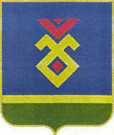 АДМИНИСТРАЦИЯСЕЛЬСКОГО  ПОСЕЛЕНИЯУЛУ-ТЕЛЯКСКИЙ СЕЛЬСОВЕТ   МУНИЦИПАЛЬНОГО РАЙОНА ИГЛИНСКИЙ РАЙОН
РЕСПУБЛИКИ  БАШКОРТОСТАН     ул. Ленина, 14а, с. Улу-Теляк, 452425ҠАРАР         22  ноябрь 2021й.      №02-06-33        ПОСТАНОВЛЕНИЕ               22 ноября  2021 г.